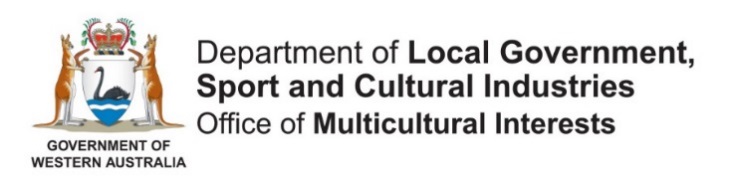 INDIA COVID-19 CRISIS RELIEF FUNDApplication FormPlease read the funding guidelines carefully and speak to a member of the Funding team at the Office of Multicultural Interests (OMI) before completing an application. Contact (08) 6552 1729 or email grants@omi.wa.gov.au for further information and assistance. EligibilityIf you have answered ‘No’ to any of these questions, please contact a member of the Funding team at OMI on (08) 6552 1729 or email grants@omi.wa.gov.au Applicant informationOrganisation detailsThis is the WA Indian community association leading the activity. Organisation contactThis is the person legally authorised to enter into contracts on behalf of the organisation. This is generally the chairperson, president or equivalent officer.  Note: Personal information collected by OMI is handled in accordance with the Privacy Act 1988Project contactThis is the person responsible for the daily coordination and administration of the activity.Organisation overviewProvide a brief summary of your organisation, including its establishment in Western Australia, its purpose and regular activities. You can attach or refer to evidence of this to support your application, such as annual reports or marketing materials.  Provide a brief overview of the Indian community or communities in Western Australia that your organisation represents (or is representing in this application), including your organisation’s role in the community.  You can attach or refer to evidence of this to support your application, such as letters of support or membership information.   Provide a brief overview of previous and/or current activities or initiatives led by your organisation that provide crisis relief or emergency response support to the community. You can attach or refer to evidence of this to support your application, such as reports, campaigns or communications material.  Partnering charity informationOrganisation detailsThis is the registered Australian charity organisation partnering with the applicant organisation. Organisation contactThis is the person legally authorised to enter into contracts on behalf of the organisation. This is generally the chairperson, Chief Executive Officer or equivalent officer.  Note: Personal information collected by OMI is handled in accordance with the Privacy Act 1988Project contactThis is the person responsible for the daily coordination and administration of the activity.Organisation overviewProvide a brief summary of the organisation, including its purpose and regular activities, and an overview of its operations or formal affiliations in India. To be eligible for funding, the partnering charity organisation must have an existing relationship or affiliation with a genuine registered organisation in India and support from an Indian authority. You are required to attach or refer to evidence of this to support your application, such as a certificate of NGO registration.Provide a brief overview of the relationship between your association and your partnering charity organisation, including the nature of the arrangement for this application. You are required to attach or refer to evidence of this to support your application, such as a copy of a Memorandum of Understanding (MOU) or governing documents.  Provide a brief overview of the COVID-19 crisis relief initiatives that the partnering charity organisation is currently delivering on-the-ground in India, including where in India. To be eligible for funding, the partnering charity organisation must already be delivering COVID-19 crisis relief on-the-ground in India either directly or through an affiliate. You are required to attach or refer to evidence of this to support your application, such as reports, campaigns or communications material.  Allocation of fundingProvide a brief overview of the COVID-19 crisis relief initiatives in India that this funding is planned to support. Include when and where in India the funding will be allocated, and how it will enhance or complement the initiatives currently being delivered by your partnering charity organisation. You can attach or refer to evidence of this to support your application, such as reports, campaigns or communications material.  BudgetUse the table below to detail the types of costs the funding will be allocated to. All amounts should be in $AUD, including goods and services to be purchased in India. The funding request amount must be from $100,000 to $500,000. Do not include GST in your costings.Risk managementList the top three risks associated with delivering your activity, and how you plan to mitigate them. A ‘risk management plan’ may be attached to support your application.Taxation and banking detailsApplicant organisation – Taxation detailsApplicant organisation – Bank account detailsPartnering charity organisation – Taxation detailsPartnering charity organisation – Bank account detailsDeclarationsThis declaration is made by the applicant organisation:I declare that I am currently authorised* to sign legal documents on behalf of the organisation.I declare that all the information provided is true and correct.I declare that the organisation is financially viable and is able to meet all accountability requirements.I give permission to the Office of Multicultural Interests, if applicable, to contact any persons or organisations in the processing of this application and understand that information may be provided to other agencies, as appropriate.I agree to ensure that risk management strategies and appropriate insurances are in place (e.g. worker’s compensation, volunteers, professional indemnity, public liability, motor vehicle etc.)I agree to ensure that all required regulatory and legal requirements are met.I agree to run the activity as stated and provide a final report and statement of income and expenditure (signed by the authorised officer) to demonstrate how the funds were used to the Office of Multicultural Interests by the agreed date which will be outlined in the payment advice letter.This declaration is made by the partnering charity organisation:I declare that I am currently authorised* to sign legal documents on behalf of the organisation.I declare that all the information provided is true and correct.I declare that the organisation is financially viable and is able to meet all accountability requirements.I give permission to the Office of Multicultural Interests, if applicable, to contact any persons or organisations in the processing of this application and understand that information may be provided to other agencies, as appropriate.I agree to ensure that risk management strategies and appropriate insurances are in place (e.g. worker’s compensation, volunteers, professional indemnity, public liability, motor vehicle etc.)I agree to ensure that all required regulatory and legal requirements are met.I agree to run the activity as stated and contribute to a final report and statement of income and expenditure (signed by the authorised officer) to demonstrate how the funds were used to the Office of Multicultural Interests by the agreed date which will be outlined in the payment advice letter.ChecklistBefore submitting your application for assessment, please ensure that the following steps have been completed. This checklist is included to ensure that you provide all the required information for assessment of your application. Please tick each step once complete and submit with your application:	The Funding Guidelines have been read and understood by the legally authorised officer.		You have discussed your application with a member of the Funding team at the Office of Multicultural Interests.  	All questions in this form have been completed.  	A copy of the applicant organisation’s Certificate of Incorporation – or equivalent evidence of the organisation’s not-for-profit status – has been attached. 	A copy of the partnering charity organisation’s ACNC Registration Certificate has been attached. 	Copies of any required documents to address the eligibility criteria have been attached (e.g. Constitution, certificate of NGO registration, Memorandum of Understanding etc.).   	You have provided your ABN or, if you do not have an ABN, a ‘Statement by a Supplier form’ has been attached.	You have provided your organisation’s bank account details.  	You have provided the partnering charity organisation’s ABN. 	You have provided the partnering charity organisation’s bank account details. 	Any documents to support your application have been attached (e.g. reports, campaign collateral, letters of support, etc.), where applicable. 	The Declaration of this form has been signed by the applicant organisation’s legally authorised officer, and the partnering charity organisation’s legally authorised officer. Application submissionApplications and supporting documents must be received by the Office of Multicultural Interests by 4.00pm Monday 31 May 2021. No late applications will be accepted. Applications can be submitted by:EmailSend your application and supporting documents to grants@omi.wa.gov.au Is your organisation a Western Australian Indian community association? The Funding Guidelines provide a detailed definition of this eligibility criteria and outline how an organisation can demonstrate that they address this. You are required to attach a copy of the organisation’s Certificate of Incorporation. You may be required to provide other documentation to address this criteria. Yes       No  	Is your organisation partnering with a registered Australian charity organisation? The Funding Guidelines provide a detailed definition of this eligibility criteria and outline how an organisation can demonstrate that they address this. You are required to attach a copy of the organisation’s ACNC Registration Certificate and evidence of your partnership or affiliation. You may be required to provide other documentation to address this criteria.Yes       No  Does your partnering charity organisation have an existing relationship with a genuine registered organisation in India and support from an Indian authority? You are required to provide documentational evidence of this. Yes       No  Is your partnering charity organisation already delivering COVID-19 crisis relief on-the-ground in India directly or through an affiliated organisation? You are required to provide evidence of this. Yes       No  Legal name of organisation:Trading name (if applicable):Postal address:Suburb:Postcode:Telephone:Organisation website:Name:Position:Telephone:Mobile: Email: These contact details may be placed on the OMI database:These contact details may be placed on the OMI database:Yes   	No  	Name:Position:Telephone:Mobile: Email: Does your organisation have paid staff?Does your organisation have paid staff?No  	Yes  If yes, how many?Does your organisation have volunteers?Does your organisation have volunteers?No  		Yes  If yes, how many?Does your organisation have members?Does your organisation have members?No  		Yes  If yes, how many?Legal name of organisation:Trading name (if applicable):Postal address:Suburb:Postcode:Telephone:Organisation website:Name:Position:Telephone:Mobile: Email: These contact details may be placed on the OMI database:These contact details may be placed on the OMI database:Yes   	No  	Name:Position:Telephone:Mobile: Email: Does the organisation have paid staff?Does the organisation have paid staff?No  	Yes  If yes, how many?Does the organisation have volunteers?Does the organisation have volunteers?No  		Yes  If yes, how many?Does the organisation have members?Does the organisation have members?No  		Yes  If yes, how many?Funding request amount:$  (1)Budget Items (i.e. what the money will be spent on.)(2)This Funding Request Amount($AUD) (ex. GST)(3)Location of cost or purchase. Example only:Dry goods supply for food security program
$50,000
Uttar Pradesh, IndiaTotal:ABN:Is your organisation registered for GST?Yes 		No Bank name:Bank branch: 
(suburb)Name of bank account:
(e.g. Youth Group Inc.)BSB number:
(must be 6 digits)Bank account number:
(up to 9 digits)ABN:Is the organisation registered for GST?Yes 		No Bank name:Bank branch: 
(suburb)Name of bank account:
(e.g. Youth Group Inc.)BSB number:
(must be 6 digits)Bank account number:
(up to 9 digits)Name of the organisation:Legally authorised officer name:Legally authorised officer position:Legally authorised officer email:Legally authorised officer telephone:Legally authorised officer signature:Witness name:Witness signature:Date:Name of the organisation:Legally authorised officer name:Legally authorised officer position:Legally authorised officer email:Legally authorised officer telephone:Legally authorised officer signature:Witness name:Witness signature:Date: